Будьте здоровы!В МДОУ ИРМО «Хомутовский детский сад №4» проходила неделя «Будьте здоровы».Очень важно сберечь здоровье детей, но ещё важнее – учить их самих вести здоровый образ жизни и беречь своё здоровье.

В нашей группе « Золотые рыбки»  каждый день «Недели здоровья» начинался с утренней зарядки для создания положительного эмоционального настроя детей

В группе были проведены мероприятия, направленные на укрепление здоровья детей и развитие представлений о здоровом образе жизни.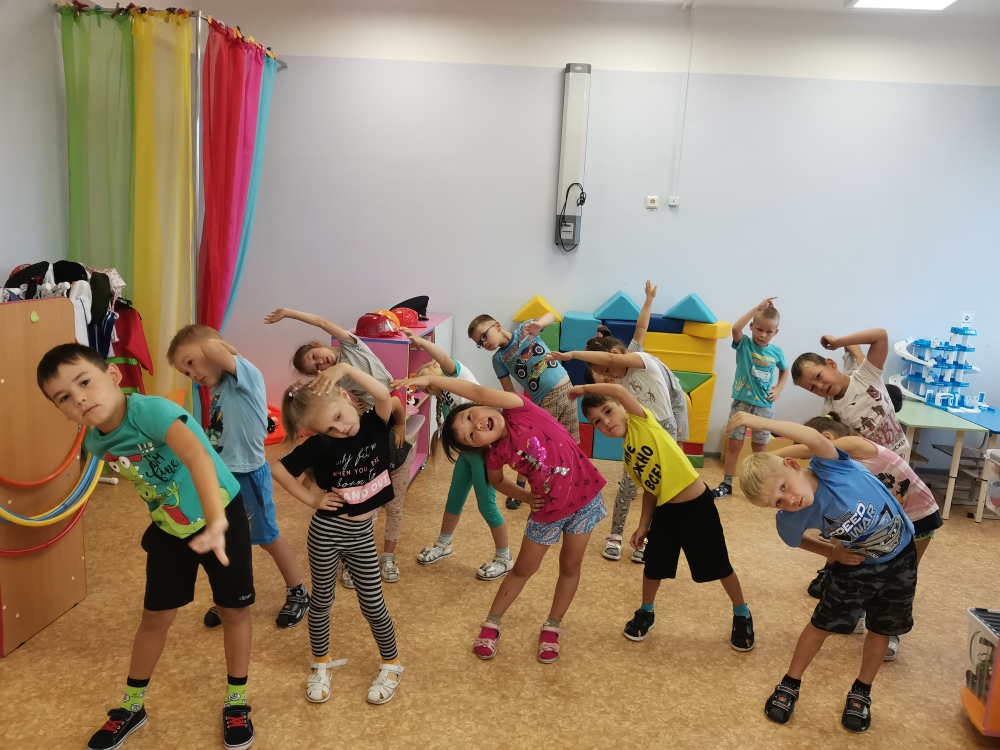 «День физкультурника»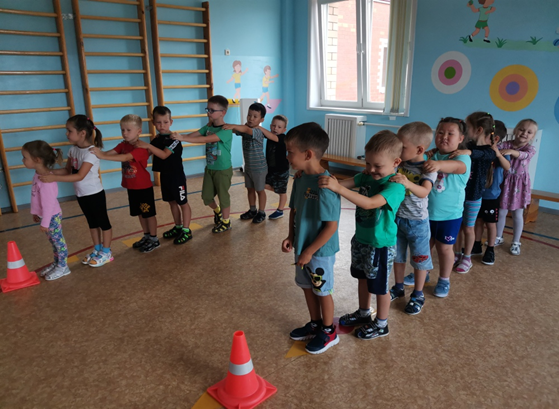 «Витамины на грядке» 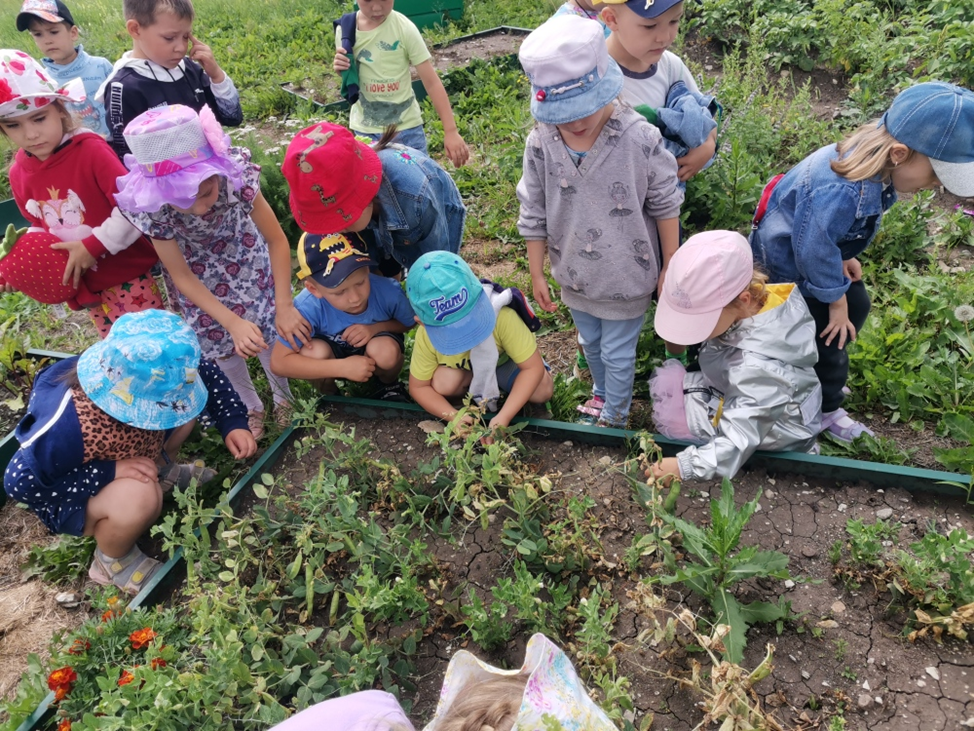 В ходе которых дети узнали о значении витаминов в жизни человека, о правилах и средствах личной гигиены, о том, зачем нам нужно заниматься физкультурой.Разнообразные дидактические и сюжетно-ролевые игры «Что полезно, а что вредно для здоровья», «Угадай вид спорта», «В гостях у Айболита»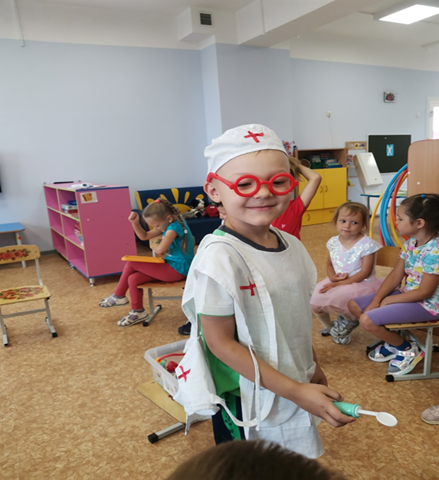 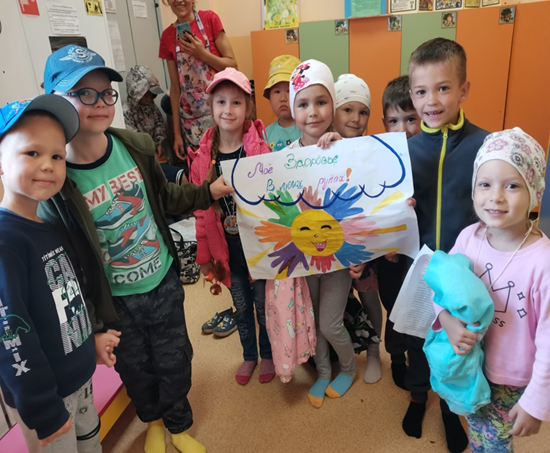 Настольные игры «Лото», «Домино», «Собери картинку» и многие другие.
Проведение закаливающих процедур: воздушно-солнечных ванн, хождения босиком по дорожке здоровья, является неотъемлемой частью формирования богатырского здоровья наших воспитанников.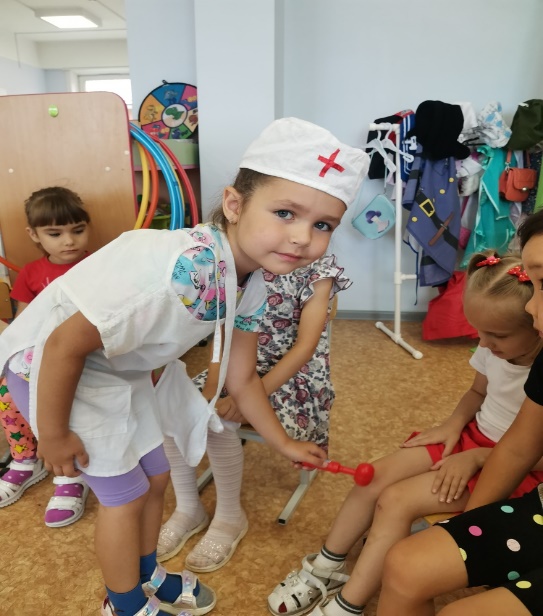 В Завершении недели дети совместно с воспитателем сделали плакат «Мое здоровье в моих руках». 